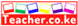 BUSINESS FORM ONEOPENER EXAM TERM 2 2023NAME:_______________________________STREAM______DATE:__________ANSWER ALL QUESTIONS IN THIS PAPER1.	Give a term as used in business studies described below.		(5 marks)2.	List five activities that take place during distribution.		(5 marks)a) ___________________________________________________________________________b) ___________________________________________________________________________c) ___________________________________________________________________________d) ___________________________________________________________________________e) ___________________________________________________________________________3.	Highlight five external factors that affect the operations of a business	(5 marks)a) ___________________________________________________________________________b) ___________________________________________________________________________c) ___________________________________________________________________________d) ___________________________________________________________________________e) ___________________________________________________________________________4. 	Highlight five characteristics of human wants.		(5 marks)a) ___________________________________________________________________________b) ___________________________________________________________________________c) ___________________________________________________________________________d) ___________________________________________________________________________e) ___________________________________________________________________________5.	Differentiate between a good and a service.				(5 marks)6.	Explain five benefits that would accrue to a business studies student after school. 												(10 marks)____________________________________________________________________________________________________________________________________________________________________________________________________________________________________________________________________________________________________________________________________________________________________________________________________________________________________________________________________________________________________________________________________________________________________________________________________________________________________________________________________________________________________________________________________________________________________________________________________________________________________________________________________________________________________________________________________________________________________________________________________________________________________________________________________________________________________________________________________________________________________________________________________________________________________________________________________________________________________________________________________________________________________________________________________________________________________________________________7.	Highlight five reasons why the government protect forests			(5 marks)a) ___________________________________________________________________________b) ___________________________________________________________________________c) ___________________________________________________________________________d) ___________________________________________________________________________e) ___________________________________________________________________________8.	Name the type of utility associated with the following business activities.	(5 marks)9.	Highlight five characteristics of direct production				(5 marks)a) ___________________________________________________________________________b) ___________________________________________________________________________c) ___________________________________________________________________________d) ___________________________________________________________________________e) ___________________________________________________________________________10.	Explain five constituents of business studies.				(10 marks)____________________________________________________________________________________________________________________________________________________________________________________________________________________________________________________________________________________________________________________________________________________________________________________________________________________________________________________________________________________________________________________________________________________________________________________________________________________________________________________________________________________________________________________________________________________________________________________________________________________________________________________________________________________________________________________________________________________________________________________________________________________________________________________________________________________________________________________________________________________________________________________________________________________________________________________________________________________________________________________________________________________________________________________________________________________________________________________________11.	In the table below, indicate the type of business activity represented by the actions given.											(10 marks)12.	 Identify four factors of production and in each case give their rewards	(4 marks)13.	Highlight four how efficiency of labour may be improved.		(4 marks)a) ___________________________________________________________________________b) ___________________________________________________________________________c) ___________________________________________________________________________d) ___________________________________________________________________________14.	Highlight five disadvantages of specialization		(5 marks)a) ___________________________________________________________________________b) ___________________________________________________________________________c) ___________________________________________________________________________d) ___________________________________________________________________________e) ___________________________________________________________________________15.	With examples, explain five types of good and services produced in an economy.													(10 marks)____________________________________________________________________________________________________________________________________________________________________________________________________________________________________________________________________________________________________________________________________________________________________________________________________________________________________________________________________________________________________________________________________________________________________________________________________________________________________________________________________________________________________________________________________________________________________________________________________________________________________________________________________________________________________________________________________________________________________________________________________________________________________________________________________________________________________________________________________________________________________________________________________________________________________________________________________________________________________________________________________________________________________________________________________________________________________________________________16.	Define the following terms as used in business studies.		(3 marks)a)	Scarcity ________________________________________________________________ _____________________________________________________________________________b)	Choice _________________________________________________________________ ______________________________________________________________________________c)	Opportunity cost __________________________________________________________ ______________________________________________________________________________17.	Highlight four negative effects of production on community.		(4 marks)a) ___________________________________________________________________________b) ___________________________________________________________________________c) ___________________________________________________________________________d) ___________________________________________________________________________DescriptionTerma)Movement from producer to consumerb)Activity carried out by an organization for profitc)The process of increasing the usefulness of a goodd)Actions by an individual that can be solde)The final use of a good or serviceGoodsServicesActivityType of utilitya)Cooking chapati using wheat flourb)Delivering Inventor Book 1 text books to schoolc)Making students’ chair from a sheet of metald)Buying a geometrical set from a bookshope)Packing snacks for your pre-school sister to use at break time in her lunch box.ActivityType of business activityLumberingFishingTeachingSelling sweets in a kioskBuying dresses at Kshs. 200 each and selling for Kshs 500 eachBuilding a houseGrinding maize into flourMaking chapatiWholesalingLevelling of local road using murramFactors of productionRewards